Fig 1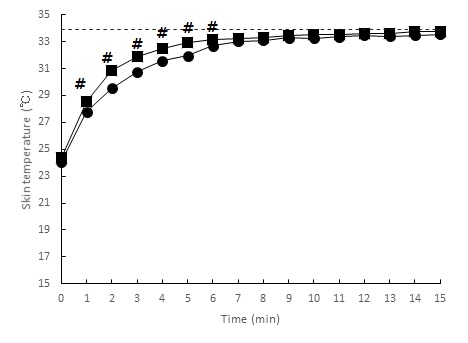 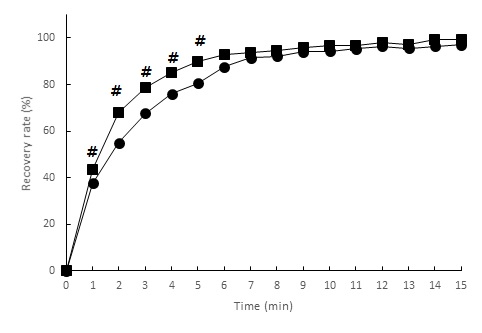 Fig 2            Distal interphalangeal joint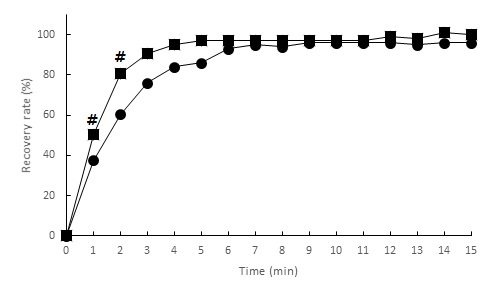             Proximal interphalangeal joint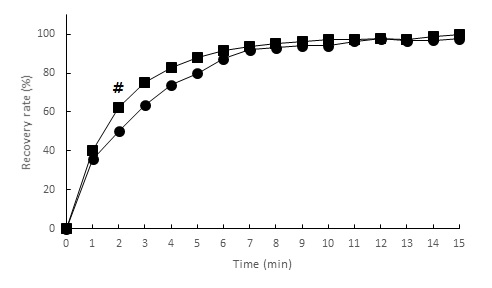             Metacarpophalangeal joint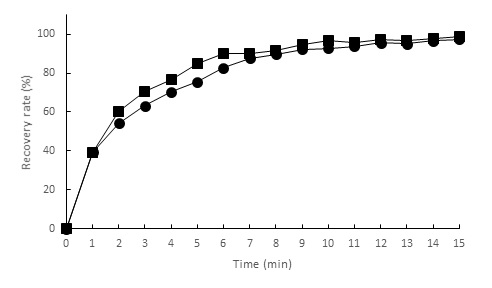 Fig 3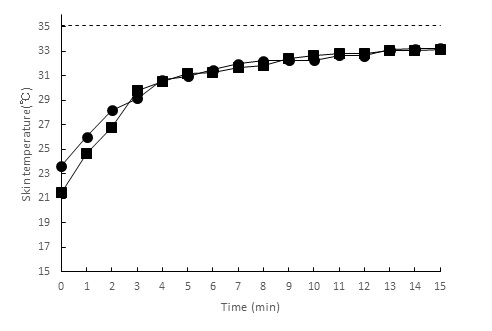 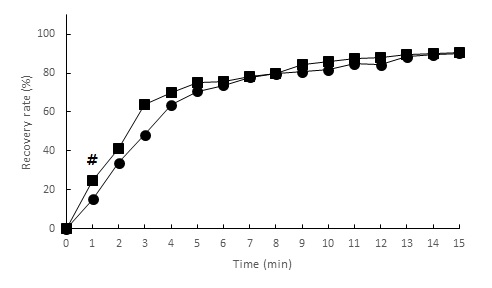 Fig 4           Distal interphalangeal joint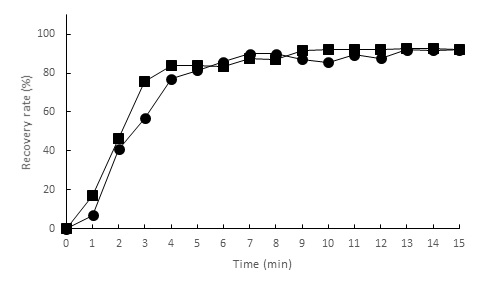            Proximal interphalangeal joint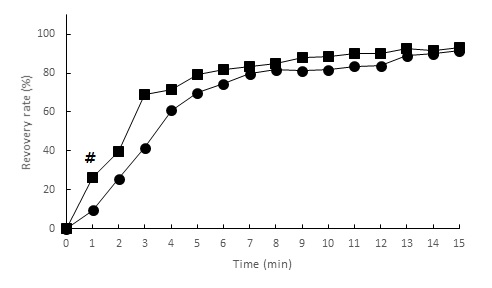            Metacarpophalangeal joint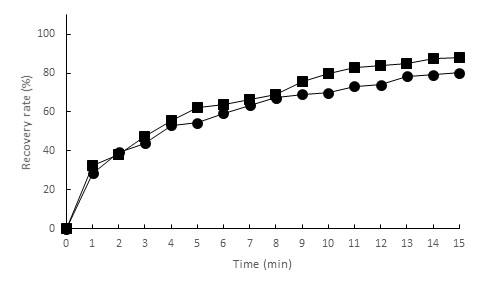 Fig 5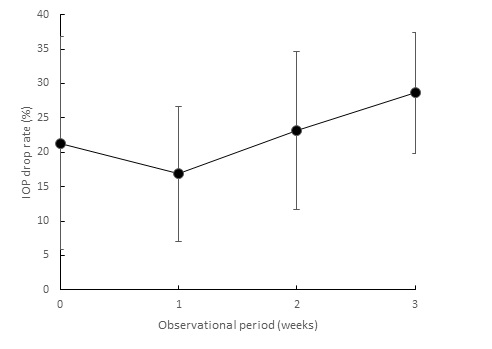 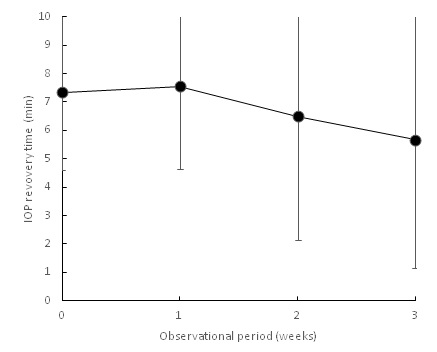 